ПРИГЛАШЕНИЕ №76к участию в конкурсе с неограниченным участием Дата: «_3_» мая 2023 г.ЗАО «Альфа телеком» (далее - Компания) приглашает правомочных поставщиков представить свои конкурсные заявки на закупку материалов для строительства ВОЛС.Описание предмета закупки, характер, перечень, количество, место и сроки поставки, требования, предъявляемые к поставщикам и иные требования установлены в Требованиях к закупке (приложение 1 к Приглашению).Для участия в конкурсе необходимо:!. Вложенный файл (конкурсная заявка) не должен превышать 10мб, в случае превышение рекомендуется разделить и отправить несколькими сообщениями (письмами).- Заявки, направленные с использованием облачных файлообменников не принимаются и не рассматриваются.При наличии вопросов по настоящему Приглашению поставщик может обратиться в Компанию по электронному адресу: tender@megacom.kg за получением разъяснений, но не позднее 3 рабочих дней до истечения окончательного срока представления конкурсных заявок. Разъяснения направляются обратившемуся поставщику по электронной почте, с которой был получен запрос, не позднее трех календарных дней с момента получения запроса. При необходимости, Компания вправе внести изменения в настоящее Приглашение путем издания дополнений в любое время до истечения окончательного срока представления конкурсных заявок, но в любом случае не позднее 3 (трех) рабочих дней. Компания может перенести окончательную дату подачи конкурсных заявок на более поздний срок, если вносятся поправки в настоящее Приглашение, о чем Компания информирует путем размещения соответствующей информации на официальном сайте Компании и информационном ресурсе, где было размещено объявление о проведении настоящего конкурса.    Порядок подачи конкурсной заявки.  Поставщику, желающему участвовать в конкурсе необходимо согласно Требованиям к закупке (приложение 1 к Приглашению) заполнить конкурсную заявку (приложение 2 к Приглашению), приложить требуемые копии документов, установить к ним пароль доступа и отправить в электронном виде на электронную почту, указанную в п. 1 Приглашения, не позднее установленного срока. При этом, Поставщик обязуется сообщить/направить Компании пароль доступа не позднее установленного срока и вышеуказанным способом. Каждый участник конкурса может подать только одну конкурсную заявку. Компания может установить фиксированную сумму гарантийного обеспечения конкурсной заявки (далее – ГОКЗ). Срок действия ГОКЗ должен совпадать со сроком действия конкурсной заявки. Данное требование устанавливается при необходимости. ГОКЗ вносится в размере и форме, предусмотренных в конкурсной документации.ГОКЗ возвращается не позднее трех рабочих дней в случаях:1) истечения срока действия конкурсной заявки, указанного в конкурсной документации;2) заключения договора и предоставления ГОИД, если предоставление такого гарантийного обеспечения предусмотрено в конкурсной документации;3) отзыва конкурсной заявки до истечения окончательного срока представления конкурсных заявок;4) прекращения процедур закупок без заключения договора.5. Гарантийное обеспечение конкурсной заявки закупающей организацией удерживается в случаях:1) отказа подписать договор на условиях, предусмотренных в конкурсной заявке победителя, за исключением случаев, если такой отказ связан с введением режима чрезвычайной ситуации или чрезвычайного положения, при условии опубликования объявления о закупке до введения таких режимов;2) отказа предоставить гарантийное обеспечение исполнения договора;3) отзыва конкурсной заявки после ее вскрытия и до истечения срока ее действия;4) изменения условий конкурсной заявки после вскрытия конвертов с конкурсными заявками.Конкурсные заявки, поданные поставщиками позднее указанного срока и/или заявки, к которым не сообщен пароль до установленного срока, не принимаются и не рассматриваются. Подавая свою конкурсную заявку, поставщик тем самым выражает свое согласие на все условия, указанные в проекте (-ах) договора (-ов) (Приложение 3 к Приглашению).Не допускается внесение изменений в конкурсные заявки после истечения срока их подачи.Поставщик, подавший конкурсную заявку, может присутствовать на вскрытии конкурсных заявок. На вскрытии конкурсных заявок оглашается цена конкурсной заявки, а также список документов, приложенных к конкурсной заявке, и вносится в протокол вскрытия. Во время оценки конкурсных заявок Компания вправе обратиться к поставщику за разъяснениями по поводу его конкурсной заявки. Запрос о разъяснениях и ответ на него должны подаваться в письменном виде по электронной почте.Оценка конкурсных заявок осуществляется в соответствии с процедурами и критериями, предусмотренными в Требованиях к закупке (приложение 1 к Приглашению). Компания вправе запросить у поставщика исправление арифметических ошибок, допущенных в конкурсной заявке. В случае если по итогам проведенной оценки поставщиками предоставлены конкурсные заявки с одинаковыми ценами и условиями, отвечающие требованиям конкурсной документации, то Компания направляет поставщикам, представившим одинаковые цены запрос по электронной почте о возможности снижения цены (предоставления скидки), выигравшей конкурсной заявкой считается заявка поставщика, предоставившего наименьшую цену (наибольшую скидку). В случае если после снижения цены (предоставления скидки) поставщики представили одинаковые предложения (цена, скидка), то победитель определяется посредством случайной выборки. Компания отклоняет конкурсную заявку в случаях, если:- участник, представивший конкурсную заявку, не соответствует квалификационным требованиям, установленным в Требованиях к закупке (приложение 1 к Приглашению);- конкурсная заявка по существу не отвечает требованиям, установленным в Требованиях к закупке (приложение 1 к Приглашению);- технические параметры, предложенные в конкурсной заявке, не соответствуют технической спецификации, установленной в Требованиях к закупке (приложение 1 к Приглашению);- поставщик представил более одной конкурсной заявки;- поставщик не предоставил гарантийное обеспечение конкурсной заявки;- цена конкурсной заявки превышает планируемую сумму закупки;- в случае выявления конфликта интересов согласно п. 6.5 Правил организации и осуществления закупок в ЗАО «Альфа Телеком».Конкурс признается Компанией несостоявшимся в случаях, когда были отклонены все предложения поставщиков, не поступило ни одного предложения или минимальная цена по конкурсу превышает планируемую сумму закупки.Компания может отменить конкурс в любое время до заключения договора, если отпала необходимость в дальнейшем приобретении предмета закупки.Компания в течение двух рабочих дней с момента подведения итогов по конкурсу направляет поставщикам по электронной почте уведомления: победителю о том, что его заявка признана победившей, остальным участникам, что их заявки не признаны победившими.Поставщик, определенный победителем конкурса, должен подтвердить уведомление о признании его победителем в течение трех рабочих дней путем направления ответного письма по электронной почте.В случае нарушения победителем сроков: подтверждения заключения договора, подписания договора/возврата экземпляра договора Компании или внесения гарантийного обеспечения исполнения договора, Компания вправе заключить договор с поставщиком вторым в рейтинге.Поставщик, участвующий в конкурсе, имеет право подать жалобу Компании относительно требований конкурсной документации не позднее двух рабочих дней до даты окончательного срока подачи конкурсных заявок или проведенной оценки по конкурсу не позднее двух рабочих дней после подведения итогов по конкурсу. Жалоба поставщика рассматривается Компанией в срок до 3-х рабочих дней. В случае несогласия поставщика с решением Компании по жалобе, поставщик вправе обратиться в судебные органы.  Компания вправе включить в Базу данных ненадежных (недобросовестных) поставщиков Компании на 2 года, с которым расторгнут договор по инициативе Компании ввиду неисполнения или ненадлежащего исполнения поставщиком договора.Поставщик отстраняется от участия в процессе закупок в случае наличия поставщика в Базе данных ненадежных поставщиков Компании.Приложение:Требования к закупке - Приложение №1;Форма конкурсной заявки - Приложение №2;Проект договора - Приложение №3.Реквизиты для ГОИДРуководитель отдела по закупкам					Таалайбек кызы А.Исп.: Шапаков Н.Т.Тел:0312 905 244Приложение 1 к ПриглашениюКритерии конкурсной документации/ Требования к закупке   Примечание: В цену, указанную участниками конкурса, должны быть включены все налоги, сборы и другие платежи, взимаемые в соответствии с законодательством Кыргызской Республики, а также с учётом загрузки/разгрузки и доставки до склада.Примечание: В цену, указанную участниками конкурса, должны быть включены все налоги, сборы и другие платежи, взимаемые в соответствии с законодательством Кыргызской Республики, а также с учётом загрузки/разгрузки и доставки до склада.Приложение 2 к ПриглашениюФорма______________________ /_____________________/ ___________________(ФИО) 			(должность)		(подпись и печать)«____» ___________ 2023 года           (дата заполнения) Приложение 3 к ПриглашениюПРОЕКТДоговор №________г. Бишкек							 	         «____»  ________________ 2023 г.ЗАО «Альфа Телеком», именуемое в дальнейшем Покупатель, в лице Генерального директора Мамытова Н.Т., действующего на основании Устава, с одной стороны, и ____________________________, именуемое в дальнейшем Поставщик, в лице директора ____________________________, действующего на основании Устава, с другой стороны, заключили настоящий Договор о нижеследующем:Предмет договораВ соответствии с настоящим Договором Поставщик обязуется по соответствующему техническому заданию Заказчика, форма которого утверждена Приложением 2 поставить в собственность Покупателя материалы для строительства ВОЛС (далее по тексту «Товар») указанные в настоящем Договоре и Приложениях к нему, а Покупатель обязуется своевременно принять и оплатить надлежаще поставленный Товар, согласно условиям, предусмотренным настоящим Договором. Заказчик направляет техническое задание Поставщику по мере необходимости такого заказа. Наименование, описание, количество, сроки поставки, технические требования, требования к качеству, и другие возможные условия и требования к Товару определяются Сторонами в Спецификации Товара (Приложение №1), а объем, сроки, стоимость и другие требования отдельной партии товара устанавливаются в Техническом задании (Приложение №2). Техническое здание для каждой партии поставки направляется Поставщику Заказчиком в зависимости от производственной необходимости Заказчика.Готовый Товар поставляется Поставщиком на склад Покупателя по адресу указанный в техническом задании в полном объеме, средствами и силами Поставщика не более 60 календарных дней с даты направления технического задания.Поставщик гарантирует качество поставляемого Товара, а также его соответствие требованиям, установленным настоящим Договором и Спецификацией (Приложение №1). Покупатель предоставляет Товар Поставщику согласно ранее утвержденному техническому заданию. Права и обязанности сторон     Обязанности Поставщика:Поставить Товар в соответствии с условиями и требованиями настоящего Договора, Спецификации (Приложения №1) и техническому заданию в сроки, указанные в техническом задании. Перед непосредственной поставкой Товара на склад Покупателя провести предварительную выбраковку Товара (проверка качества Товара) на своей территории и своими силами.Обеспечить со своей стороны конфиденциальность взаимоотношений, сложившихся в результате исполнения условий настоящего Договора.Поставить Покупателю Товар надлежащего качества и в сроки, установленные Сторонами в Спецификации заказа, а также согласно утвержденному образцу. Заказ считается выполненным с даты подписания Сторонами Акта приемки-передачи Товара. В случае поставки некачественного Товара, отдельной части Товара, не соответствующей Спецификации заказа и утвержденному образцу, Поставщик обязан безвозмездно заменить Товар, часть Товара на качественный или устранить по требованию Покупателя любые недостатки и несоответствия в течение для резидентов КР 10 и для нерезидентов 15 календарных дней с даты получения мотивированного отказа Покупателя в подписании Акта приемки-передачи Товара либо подписания дефектного Акта согласно п.3.5. настоящего Договора.Немедленно, письменно и обоснованно сообщать Покупателю об обстоятельствах, препятствующих (или тех, которые могут препятствовать) надлежащему исполнению обязательств по настоящему Договору.Нести самостоятельно все расходы, связанные с доставкой, разгрузкой Товара на складе Покупателя.     Поставщик вправе:Своевременно получать оплату за Товар, поставленный в срок и соответствующую Спецификации заказа по качеству.Консультироваться с Покупателем по всем вопросам, связанным с изготовлением Товара, подлежащей поставке по настоящему Договору.      Обязанности Покупателя:Своевременно произвести оплату за надлежаще поставленный Поставщиком Товар согласно раздела 4 настоящего Договора.Обеспечить со своей стороны конфиденциальность взаимоотношений с Поставщиком.      Покупатель вправе:Отказаться от приемки некачественного Товара или Товара, не соответствующего подписанной Спецификации заказа, а также утвержденным Покупателем образцам.Порядок приема-передачи ТовараПоставщик поставляет Товар в срок, указанный в Спецификации к настоящему Договору.За 1 рабочий день до поставки Поставщик уведомляет Покупателя о готовящейся поставке Товара по следующим контактам: Топольский С.Ю. тел: 0555505252 .Прием и проверка Покупателем Товара производится ответственным лицом Покупателя, ранее утвердившим образцы Товара, после доставки Товара Поставщиком на склад Покупателя указанного в техническом задании в течение пяти рабочих дней с даты его поступления на склад Покупателя. При этом проверяется соответствие Товара Спецификации заказа, ранее утвержденному образцу и отсутствие повреждений и дефектов. Сторонами проверяется соответствие Товара Спецификации и отсутствие повреждений и дефектов. По окончании проверки Сторонами подписывается Акт приемки – передачи Товара. В случае обнаружения дефектов и несоответствий Товара Спецификации, Покупатель вправе при наличии таковой, принять ту часть Товара, которая соответствует установленным требованиям. В этом случае, Покупателем производится оплата только той части Товара, которая соответствует установленным требованиям Покупателя и фактически принята Покупателем. В случае наличия претензий к качеству и количеству Товара Сторонами составляется дефектный акт. В случае отказа Поставщика подписать/составить дефектный Акт, факт отказа удостоверяется односторонним актом, составленным представителем Покупателя.В случае обнаружения бракованного Товара или наличия претензий к качеству и количеству Товара сторонами оформляется дефектный Акт, с указанием изъянов/несоответствий Товара. Замена несоответствующего Товара производится в порядке и сроки, указанные в п.2.1.6 настоящего Договора.При наличии претензий к поставленному Товару, Покупатель в течение 5 (Пяти) рабочих дней направляет Поставщику мотивированный отказ от подписания Акта приемки-передачи Товара.Поставщик гарантирует, что Товар является свободным от прав и притязаний любых третьих лиц, не состоит под запретом, арестом и иным обременением, и не является предметом судебного разбирательства.Право собственности на Товар от Поставщика к Покупателю переходит с момента подписания Акта приемки-передачи обеими сторонами.3.11.	Гарантийные обязательства3.11.1.	Гарантийный период составляет 24 месяца со дня подписания Акта приемки-передачи Товара. 3.11.2.	Если по вине поставщика эти гарантии не выполняются полностью или частично, поставщик должен, на свой выбор, либо:- за свой счет обеспечить исправление дефектов по гарантии в течение 10 календарных дней с даты получения уведомления.- выплатить покупателю неустойку за невыполнение гарантийных обязательств по договору. Размер неустойки определяется условиями Договора. При этом на вновь поставленный Товар устанавливается гарантийный срок не меньший, чем срок, установленный в соответствующей Спецификации, и исчисляется заново с момента, замены/восстановления Товара.Стоимость и порядок расчетовОбщая стоимость настоящего Договора составляет ________________ сом, с учетом всех применимых налогов и сборов, предусмотренных для данных правоотношений, в том числе НДС составляет ___________________ сом. Оплата поставляемой Поставщиком Товара осуществляется 100% постоплатой факту поставки каждого заказа Товара на склад, в течение 15 банковских дней с момента подтверждения Покупателем счета фактуры, выставленного Поставщиком в системе ЭСФ на основании и датой подписания Сторонами Акта поставки по количеству и качеству.Расчет производится в национальной валюте Кыргызской Республики (сом) путем перечисления денежных средств на расчетный счет Поставщика, указанный в разделе 13 настоящего Договора.Ответственность СторонЗа нарушение условий настоящего Договора, в том числе, но не ограничиваясь, сроков поставки, сроков замены Товара, сроков замены по гарантии, Покупатель начисляет и вычитает пеню (неустойку) из ГОИД и/или из суммы, подлежащей оплате, в размере 0,1 % от стоимости Товара, подлежащей поставке, за каждый календарный день нарушения/просрочки, но не более 5% от суммы Договора.5.2. В случае поставки Товара с существенными отклонениями от утвержденного образца, не соответствующего Спецификации заказа, Покупатель имеет право отказаться от приемки Товара с учетом п.3.5. настоящего Договора, как от всей партии в целом, так и ее части и требовать выплаты неустойки/штрафа, установленного Договором. Под существенными отклонениями Стороны понимают:- несоответствие качества, цвета, фактуры, размеров и фасона утвержденных Покупателем;В случае причинения Покупателю ущерба в результате неисполнения или ненадлежащего исполнения обязательств, предусмотренных настоящим Договором, Поставщик несет ответственность в полном объеме причиненного ущерба.В случае нарушения Покупателем своих обязательств по оплате Поставщик имеет право требовать начисления неустойки в размере 0,1% от суммы задолженности за каждый рабочий день просрочки, но не выше 5% от суммы задолженности.Ответственность Сторон, не предусмотренная в настоящем Договоре, определяется в соответствии с действующим законодательством Кыргызской Республики.Оплата неустойки не освобождает Стороны от выполнения возложенных на них обязательств настоящим Договором и Спецификациями заказов, от устранения допущенных Сторонами нарушений.Претензии по оплате неустойки и штрафов оформляются в письменном виде. Претензии рассматриваются в течение 10 рабочих дней со дня предъявления претензии.Покупатель вправе в безакцептном порядке удержать неустойку из суммы, внесенной Поставщиком в качестве гарантийного обеспечения исполнения договора согласно п. 10.2. настоящего Договора и или из суммы, подлежащей оплате.Форс-мажорСтороны освобождаются от ответственности, за частичное или полное неисполнение обязательств по настоящему Договору, при условии соблюдения пунктов настоящего раздела Договора, если это неисполнение явилось следствием обстоятельств непреодолимой силы (форс-мажор), которые соответствующая Сторона не могла ни предвидеть, ни предотвратить разумными мерами при той степени добросовестности, осмотрительности и заботливости, какая от нее требовалась по характеру соответствующего обязательства.К обстоятельствам непреодолимой силы относятся следующие, но не ограничиваются ими: наводнение, пожар, землетрясение, взрыв, шторм, оседание почвы и иные явления природы, эпидемии, а также война или военные действия, массовые беспорядки, принятие органами государственной власти или управления решения, акта, повлекшего невозможность исполнения настоящего Договора, в т. ч. наложение ареста на имущество/расчетные счета Сторон.В случае, когда форс-мажорные обстоятельства преодолены, действие настоящего Договора продлевается на Срок исполнения обязательств Сторон продлевается на срок, равный продолжительности периоду действия форс-мажорных обстоятельств.О наступлении форс-мажорных обстоятельств, а также о предполагаемом сроке их действия, Сторона, для которой такие обстоятельства наступили, извещает в письменной форме другую Сторону, по возможности немедленно, но не позднее 5 (Пяти) рабочих дней с момента их наступления.  При отсутствии возможности отправить извещение в письменной форме, извещение подлежит отправлению в электронном виде на адрес электронной почты, указанный в настоящем Договоре.  Не извещение или несвоевременное извещение о наступлении таких обстоятельств лишает права ссылаться на форс-мажорные обстоятельства.Если форс-мажорные обстоятельства продолжаются более 3 (Трех) месяцев подряд, любая из Сторон вправе расторгнуть настоящий Договор, уведомив другую Сторону об этом не менее чем за 10 (Десять) рабочих дней до расторжения. Сторона, ссылающаяся на форс-мажорные обстоятельства, в течение 30 (Тридцати) календарных дней с момента окончания обстоятельств непреодолимой силы, обязана предоставить для подтверждения их наступления и прекращения другой Стороне документ соответствующего компетентного органа (для КР – Торгово-промышленная палата).Конфиденциальная информацияСтороны согласились, что условия настоящего Договора, факт его заключения, коммерческая, финансовая, технологическая, техническая информация (вне зависимости от способа предоставления) и иная информация,  относящаяся прямо или косвенно к одной из сторон, которая ее раскрывает (далее Передающая сторона), а также любая другая информация, ставшая известной Сторонам в ходе исполнения настоящего Договора является Конфиденциальной информацией и предназначена исключительно для пользования Сторонами в целях надлежащего исполнения настоящего Договора. Каждая из Сторон обязуется соблюдать конфиденциальность в отношении информации, полученной от другой Стороны (далее Получающая сторона) и не разглашать ее третьим лицам без получения письменного согласия Передающей стороны. Стороны обязуются в течение срока действия настоящего Договора и в течение 5 (пяти) лет после его прекращения хранить в тайне Конфиденциальную информацию.Требования п. 7.1. Договора не распространяются на информацию, которая: - на момент разглашения являлась общеизвестной/общедоступной информации во время ее получения; - была получена в любое время из другого источника без каких-либо ограничений относительно ее распространения или использования;  - была известна Получающей стороне или находилась в ее распоряжении до ее получения;- подлежит разглашению в соответствии с требованием и/или предписанием соответствующего государственного органа на основании законодательства.Условия и порядок внесения изменений и расторжения ДоговораУсловия настоящего Договора могут быть изменены и дополнены по соглашению сторон, путем надлежащего составления дополнительного соглашения.Настоящий Договор, может быть расторгнут в одностороннем порядке Покупателем:8.2.1. 	при условии направления уведомления Поставщику за 10 (десять) календарных дней до даты расторжения;В случае досрочного расторжения либо прекращения Договора, Стороны обязаны исполнить свои обязательства, возникшие до даты его расторжения (прекращения).Порядок разрешения споровСпоры и/или разногласия, вытекающие при исполнении условий настоящего Договора, будут решаться Сторонами путем непосредственных переговоров.Если Сторонам не удается найти взаимоприемлемого решения, спор подлежит разрешению в судебном порядке в соответствии с действующим законодательством Кыргызской Республики.Прекращение, досрочное расторжение настоящего Договора не освобождает Стороны от исполнения обязательств, возникших до прекращения, досрочного расторжения настоящего Договора.При прекращении, досрочном расторжении настоящего Договора Стороны производят все необходимые взаиморасчеты.Сторона, получившая претензию, обязана предоставить другой Стороне ответ в течение 10 (Десяти) календарных дней со дня получения претензии или в срок, указанный в претензии.Гарантийное обеспечение исполнения договора10.1. Гарантийное обеспечение исполнения договора в размере _________ % от суммы договора, что составляет ____________________, Поставщиком вносится путем перечисления на банковский расчетный счет Покупателя, указанный в настоящем Договоре в течение 5 рабочих дней с даты заключения договора.10.2. 	В случае ненадлежащего исполнения Поставщиком условий Договора, из суммы гарантийного обеспечения исполнения Договора Покупатель вычитает в безакцептном порядке начисленную неустойку, в соответствии с разделом 5 настоящего Договора, а также убытки, которые могут наступить вследствие неполного исполнения Поставщиком своих обязательств по настоящему Договору.10.3. 	Оставшуюся сумму гарантийного обеспечения Покупатель возвращает Поставщику в течение 3 (трех) банковских дня после даты завершения Поставщиком своих обязательств по Договору.Гарантии Сторон11.1. Каждая из Сторон, заключая настоящий Договор, подтверждает и гарантирует, что:         - является действующей по законодательству Кыргызской Республики, должным образом зарегистрированной и поставленной на учет во все компетентные государственные органы Кыргызской Республики;         - лицо, заключающее настоящий Договор от ее имени, обладает всеми необходимыми полномочиями на его заключение на момент подписания настоящего Договора;11.2.  Каждая Сторона самостоятельно несет ответственность за нарушение п. 11.1 настоящего Договора, а также за последствия, наступившие ввиду такого нарушения. 11.3. 	Каждая Сторона самостоятельно несет ответственность за своевременное оформление и продление сроков действия всех необходимых разрешений/лицензий и иных документов, необходимых для осуществления деятельности, предусмотренной настоящим Договором.12.Cрок действия Договора и заключительные положенияНастоящий Договор вступает в силу с даты его подписания обеими сторонами и действует до полного исполнения обязательств.Все дополнения (изменения) к настоящему Договору являются действительными, если они составлены в письменной форме и подписаны обеими Сторонами. Договор, приложения и дополнительные соглашения к нему могут быть подписаны с использованием факсимильного воспроизведения подписи либо иного аналога собственноручной подписи.Настоящий Договор составлен в 2-х экземплярах по одному экземпляру для каждой Стороны, каждый экземпляр имеет одинаковую юридическую силу.Любые изменения и/или дополнения и/или приложения к настоящему Договору оформляются Сторонами в письменной форме, подписываются уполномоченными представителями обеих Сторон.Вся переписка Сторон, в том числе уведомления, извещения, претензии и пр. должны быть выполнены в письменной форме на бумажном носителе и направлены на адреса Сторон, указанные в разделе 13 настоящего Договора, за исключением переписки, для которой прямо предусмотрен настоящим Договором обмен по электронной почте. Датой получения документов является дата, указанная в уведомлении о вручении или дата получения на официальном письме/уведомлении. Копии, скан версии документов для оперативного документооборота и своевременной оплаты оказанных услуг, должны быть направлены по факсу/электронной почте с последующим направлением оригиналов по почте.  Сторона, адрес и (или) банковские реквизиты которой изменились, обязана в 3-дневный срок с момента наступления указанных обстоятельств, сообщить по электронной почте об этих изменениях. В случае несвоевременного и (или) ненадлежащего уведомления стороной об указанных изменениях, проведение расчетов, переписка с использованием реквизитов, указанных в договоре, является надлежащей.В случае признания отдельных положений настоящего Договора недействительными, это не влияет на действительность его других положений.Все приложения, упомянутые в настоящем Договоре, являются его неотъемлемой частью.Реквизиты и подписи сторонПриложение 1к договору поставки № _____ от «___» ___________ 2023 г.СпецификацияСрок поставки : Не более 60  календарных дня с даты направления технического задания.Доставка готовой Продукции на склад Покупателя по адресу указанного в техническом задании, производится за счет собственных сил и средств ПоставщикаОбщая стоимость Договора: __________________ сом, с учетом всех применимых налогов и сборов, предусмотренных для данных правоотношений, в том числе НДС составляет __________________Приложение 2 к договору          								                      № ____  от _______ 2023 г.*ФОРМАТехническое заданиег. Бишкек 								          «_____» ______________2023Итого общая сумма: 
Срок поставки Продукции -_________________ календарных дней с момента заказа.Адрес доставки:
Заказы отправляются по мере необходимости Покупателя.«ЗАКАЗЧИК»					«ПОСТАВЩИК» 
___________					____________Форма согласована: Приложение 3к договору поставки № _____ от «___» ___________ 2023 г.ФОРМААкт приема – передачик Договору поставки №___от «___» _______ 2023 г.ЗАО «Альфа Телеком», именуемое в дальнейшем Покупатель, в лице Генерального директора Мамытова Н.Т., действующего на основании Устава, с одной стороны  и ______________________., именуемое в дальнейшем Поставщик, в лице _____________________, действующий на основании Устава, далее совместно именуемые «Стороны», составили настоящий Акт приема-передачи Товара о том, что «Поставщиком» осуществлена поставка на условиях Договора, в соответствии с подписанным обеими сторонами Приложением 1 к Договору поставки № от «____» _____________ 2023 г (далее Договор).Гарантийный период на поставленный Товар равен 24 месяцам с даты подписания обеими сторонами настоящего Акта приема-передачи.1. Осуществленная «Поставщиком» поставка соответствует условиям Договора и Приложениям к нему.2. У сторон отсутствуют претензии по выполнению условий Договора поставки Товара. 3. Настоящий Акт составлен в двух одинаковых экземплярах, имеющих равную юридическую силу, по одному для каждой из сторон.Приложение 4 к ПриглашениюБАНКОВСКИЕ РЕКВИЗИТЫдля внесения ГОКЗ и ГОИДПримечание: Расходы, связанные с банковским переводом, несет победитель конкурса. 1.Подать конкурсную заявкув электронном виде согласно Требованиям к закупке (приложение 1)с установлением пароля доступаПо эл. адресу:tender@megacom.kgДата окончания приема конкурсных заявок:15.05.2023г. 09:59 часов (GMT+6)2.Направить пароль для доступа к конкурсной заявкеПо электронному адресу:tender@megacom.kgДата окончания приема паролей к конкурсным заявкам:15.05.2023г. с 10:00 до 11:59 часов (GMT+6)3.Вскрытие конкурсных заявок состоится:по адресу: г. Бишкек, ул. Суюмбаева, 123;ДАТА и Время вскрытия конкурсных заявок: 15.05.2023г. в 12:00 часов (GMT+6)1Общие требования:Общие требования:1.1Язык конкурсной заявкиРусский1.2Дата начала поставкиВ соответствии с условиями Договора. Строго по заявкам (техническим заданиям) Заказчика в течение срока действия договора. Заказы отправляются частично по мере необходимости Заказчика.1.3 Срок поставки ТовараСтрого по заявкам (техническим заданиям) Заказчика в течение срока действия договора. Сроки поставки материалов будет указан в конкретном техническом задании, но не более 60 календарных дней с даты выдачи Технического задания.1.4Условия и место поставки (Инкотермс / адрес)Лот №1 – склад заказчика в радиусе 30 км от г. Бишкек. (точный адрес будет указан в техническом задании)Лот №2 – склад заказчика в радиусе 30 км от г. Ош. (точный адрес будет указан в техническом задании)1.5Размер авансового платежа в % и срок выплатыПримечание: Оплата осуществляется: Поставщику – не резиденту в иностранной валюте, а Поставщику-резиденту в сомах КР.100% постоплата, по факту поставки каждого заказа, выплачиваются после подписания сторонами Акта приема-передачи товара, в течение 15 банковских дней со дня получения: - от Поставщика резидента КР оригинала счета фактуры на общую стоимость Договора; - от Поставщика нерезидента КР – счета на оплату. Поставщик-резидент КР обязан выставить на основании и датой Акта приема-передачи товара и доставить в оригинале счет-фактуру на общую сумму Договора в адрес Покупателя в национальной валюте – сом КР. Для нерезидентов: Окончательный расчет осуществляется на основании счета на оплату, выставленного Поставщиком после подписания сторонами Акта приема-передачи товара. 1.6Цена конкурсной заявки (коммерческое предложение) Для резидентов и стран участниц ЕАЭС: В цену, указанную участниками конкурса, должны быть включены все налоги, сборы и другие платежи, взимаемые в соответствии с законодательством Кыргызской Республики, а также с учётом загрузки/разгрузки и  доставки до склада.Для нерезидентов: В цену должна быть включена доставка на условиях DDP-Бишкек, Ош, в соответствии с «Инкотермс-2010», а также с учётом загрузки/разгрузки и  доставки до склада.1.7Валюта конкурсной заявки\договораОплата осуществляется путем перечисления денежных средств на расчетный счет Поставщика.Для резидентов КР: Сом КР* (*Примечание: Если резидентом КР будет подана конкурсная заявка в другой валюте, то договор будет заключен в национальной валюте по курсу Национального банка КР на день вскрытия).Для нерезидентов КР: иностранная валюта.*Оценка будет производиться в национальной валюте - сом по курсу Национального банка КР на день вскрытия конкурсных заявок.Оплата осуществляется:    Исполнителю-резиденту КР -  в Сомах КР.                 Исполнителю-нерезиденту КР – в иностранной валюте.*При оплате нерезидентам КР за услуги при отсутствии межгосударственных соглашений об избежание двойного налогообложения будет удержан налог на доход иностранной организации по ставке 10%.1.8Для индивидуальных предпринимателей: свидетельство о регистрации в качестве индивидуального предпринимателя или копию действующего патента (при этом патент должен охватывать минимум период до полной поставки товара и передачи по акту)Приложить копии(в случае если, данные документы составлены на иностранном языке, необходимо предоставить дополнительно перевод на русский язык, заверенный нотариально)1.9Для юридических лиц: документы, определяющие организационно-правовую форму юридического лица, место регистрации и основной вид деятельности (Свидетельство о гос. регистрации, Устав) приказа/решение об избрании/назначении исполнительного органа юр. лица (1-го лица);В случае, если конкурсная заявка подписывается не первым лицом, необходимо приложить доверенность на лицо, подписавшее конкурсную заявку и представляющее интересыучастника в конкурсе;Приложить копии(в случае если, данные документы составлены на иностранном языке, необходимо предоставить дополнительно перевод на русский язык, заверенный нотариально).Приложить копию оригинала доверенности.1.10Технический надзор, или контроль за ходом поставки товаровПроверка поставляемых материалов производится Покупателем в течение 15 (пятнадцати) рабочих дней с момента его таможенной очистки – для нерезидентов КР, а для резидентов КР – в течение 10 (десяти) рабочих дней с момента доставки Товара на склад Покупателя. Поставщик имеет право принимать участие при приемке товара. При приемке проверяются поставленные материалы на соответствие установленным требованиям и отсутствие повреждений. По окончанию проверки подписывается Акт приема – передачи товара.1.11Срок действия конкурсной заявки60 календарных дней с даты вскрытия конкурсных заявок.1.12Размер и форма гарантийного обеспечения исполнения договора (ГОИД):Претенденту, которому будет присуждено право заключения договора  по итогам конкурса,  необходимо внести гарантийное обеспечение исполнения договора (ГОИД) в размере:Для Лота №1 – 3,00 %Для Лота №2 – 3,00 %от суммы договора в виде денежных средств перечислением на банковский счет Покупателя.1.13Реквизиты банковского счета для внесения ГОИД указаны в приложении №41.14Критерии оценки 1) Соответствие существенным (тех.) требованиям;2) Стоимость.* победившей может быть признана Конкурсная заявка, отвечающая по существу требованиям конкурсной  документации, квалификационным требованиям, техническим параметрам и имеющая наименьшую оцененную стоимость, которая  в переводе на Сом КР по курсу Национального банка Кыргызской Республики  на дату вскрытия  не будет превышать выделяемую Компанией сумму  на данную закупку.  *- при определении оцененной стоимости, от общей стоимости конкурсной заявки вычитается НДС (-12%), если участник-резидент КР является плательщиком НДС, соответственно  оценка заявок будет проводиться без учета НДС-12%.1.15Техническое состояние закупаемых материаловПоставляемые материалы должно быть новыми, т.е. не эксплуатируемыми ранее и не восстановленными.1.16Срок для устранения ДефектовВ случае обнаружения дефектов или несоответствий требованиям договора при приемке товаров, - Поставщик в течение 30 календарных дней, с момента получения претензии от Покупателя, обязан устранить несоответствия или произвести замену не комплектного товара на товар отвечающие техническим требованиям Покупателя.В случае обнаружения дефектов/неисправности товара в течение гарантийного срока - Поставщик в течение 45 календарных дней после получения уведомления об обнаружении неисправности обязан заменить неисправный товар.1.17ГарантияПоставщик гарантирует качество и соответствие заявленным характеристикам товаров в течение 24 месяцев с даты подписания Акта Приема-передачи. 1.18Сертификат и паспорт изделий.Поставщик должен предоставить копию Сертификата соответствия предлагаемых товаров, выданного уполномоченными органами стран ЕАЭС, входящие в состав Таможенного союза, паспорт на кабель и зажимы завода изготовителя. Документация на кабель должна быть на русском языке.1.19Другие требованияПоставщик обязан выполнить поставку всех материалов до склада заказчика, с учётом всех таможенных, налоговых и иных необходимых сборов.1.20Сопутствующие услугиДоставка и упаковка оборудования должна быть в достаточной мере защищена от порчи (повреждения) при их перевозке до склада Покупателя. При этом доставка товара производится за счет собственных сил и средств Поставщика.1.21Требования к упаковке и маркировкеКабели должны иметь отчетливую маркировку, нанесенную на внешнюю оболочку, размещенную на каждом метре и должна содержать наименование предприятия изготовителя, условное обозначение кабеля, год изготовления, маркировку погонного метра длины с точностью 1,00±0,01м, количество оптических волокон и их тип.Кабель должен находиться на барабанах с герметичной заделкой концов кабелей, внутренние концы должны быть легкодоступны. На наружной стороне щеки каждого барана должны быть предусмотрены: водостойкая надпись, указывающая заводской номер кабельного барабана, надпись на русском языке «Не класть плашмя», должно быть обозначено направление стрелкой, в котором допускается перекатывание барабана с кабелем. На каждом барабане на наружной стороне щетки должна быть установлена пластина из металла или другого прочного материала, устойчивого к влаге, на которой указаны: товарный знак изготовителя, условное обозначение кабеля, допустимый радиус изгиба, дата изготовления(год), наружный диаметр кабеля, длина кабеля в метрах и масса брутто в кг.1.22Требования к сопроводительной документацииВ состав документации кабеля должны входить технические условия (спецификация) на кабель в трех экземплярах. Каждый барабан с кабелем должен иметь герметично упакованный паспорт, закрепленный на внутренней стороне щеки. В паспорте указывается: макроразмер кабеля, номер технических условий, описание технических характеристик кабеля в соответствии с заявкой на кабель, длина кабеля в метрах, тип оптических волокон, расцветка ОВ в модулях, расцветка модулей, изготовитель кабеля и оптических волокон, коэффициент преломления ОВ, коэффициент затухания ОВ на нормируемых длинах волн, номинальный диаметр кабеля, максимальная масса кабеля (1км), дата изготовления кабеля. К паспорту прилагается рефлектограмма распределения затухания в каждом ОВ. Заказчику предоставляется три копии паспорта на каждый барабан.1.23Выделяемая суммаЛота №1 - 13 877 027,00 сом	Лота №2 - 12 317 790,00 сом	2Квалификационные требования:Квалификационные требования:2.1Объем предоставленных услуг/поставок за последние два годаПоставка Волоконно-оптического кабеля за последние 2 (два) года: на сумму не менее 2 000 000 (два миллиона) сом. Наличие опыта подтвердить соответствующими документами (приложить  акты приема-передачи, счет-фактуры).* В случае участия в конкурсе простого товарищества, каждый его участник должен отвечать установленным квалификационным требованиям.* В случае участия в конкурсе простого товарищества, каждый его участник должен отвечать установленным квалификационным требованиям.* В случае участия в конкурсе простого товарищества, каждый его участник должен отвечать установленным квалификационным требованиям.Существенные требования/ Технические спецификации Лот №1 (поставка материалов на склад заказчика в радиусе 30 км в от г. Бишкек)Существенные требования/ Технические спецификации Лот №1 (поставка материалов на склад заказчика в радиусе 30 км в от г. Бишкек)Существенные требования/ Технические спецификации Лот №1 (поставка материалов на склад заказчика в радиусе 30 км в от г. Бишкек)Существенные требования/ Технические спецификации Лот №1 (поставка материалов на склад заказчика в радиусе 30 км в от г. Бишкек)Существенные требования/ Технические спецификации Лот №1 (поставка материалов на склад заказчика в радиусе 30 км в от г. Бишкек)Существенные требования/ Технические спецификации Лот №1 (поставка материалов на склад заказчика в радиусе 30 км в от г. Бишкек)Наименование товаровПодробное описание товаровПодробное описание товаровСрок поставкиКол-во1Кабель ОВ-12 диэлектрический самонесущийТехнические характеристикиТехнические характеристикиНе более 60 календарных дней, с даты выдачи технического задания8 000 м1Кабель ОВ-12 диэлектрический самонесущийДлительно допустимая растягивающая нагрузка, кН не менее ≥6,0Не более 60 календарных дней, с даты выдачи технического задания8 000 м1Кабель ОВ-12 диэлектрический самонесущийДопустимая раздавливающая нагрузка, кН/см не менее ≥0,5Не более 60 календарных дней, с даты выдачи технического задания8 000 м1Кабель ОВ-12 диэлектрический самонесущийУдарная нагрузка, Дж не менее≥7Не более 60 календарных дней, с даты выдачи технического задания8 000 м1Кабель ОВ-12 диэлектрический самонесущийРабочий диапазон температур, C°-50… +70Не более 60 календарных дней, с даты выдачи технического задания8 000 м1Кабель ОВ-12 диэлектрический самонесущийТемпература монтажа, C°-20… +40Не более 60 календарных дней, с даты выдачи технического задания8 000 м1Кабель ОВ-12 диэлектрический самонесущийТип оптического волокнаG.652D (приоритет «Corning», «Fujikura»; остальные по предварительному согласованию)Диаметр модового пятна на длине волны 1310 нм в диапазоне 9,2± 0,4 мкмКоэффициент затухания ОВ на длине волны- 1550 нм, от 0,18 дБ/км до 0,22 дБ/км Не более 60 календарных дней, с даты выдачи технического задания8 000 м1Кабель ОВ-12 диэлектрический самонесущийКоличество модулей2Не более 60 календарных дней, с даты выдачи технического задания8 000 м1Кабель ОВ-12 диэлектрический самонесущийКоличество оптических волокон в модуле6Не более 60 календарных дней, с даты выдачи технического задания8 000 м1Кабель ОВ-12 диэлектрический самонесущийКонструкция кабеляКонструкция кабеляНе более 60 календарных дней, с даты выдачи технического задания8 000 м1Кабель ОВ-12 диэлектрический самонесущий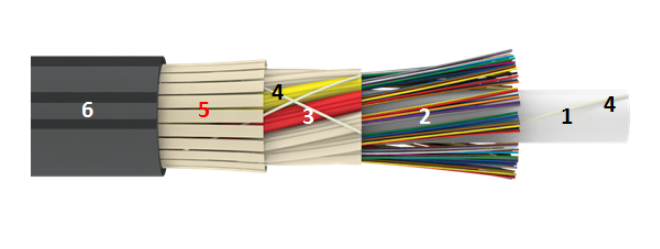 1 – Центральный силовой элемент, стеклопластиковый прутокНе более 60 календарных дней, с даты выдачи технического задания8 000 м1Кабель ОВ-12 диэлектрический самонесущий2 –Оптическое волокноНе более 60 календарных дней, с даты выдачи технического задания8 000 м1Кабель ОВ-12 диэлектрический самонесущий3 – Оптическое модули заполненные гидрофобным гелем Не более 60 календарных дней, с даты выдачи технического задания8 000 м1Кабель ОВ-12 диэлектрический самонесущий4 – Водоблокирующие/скрепляющие нитиНе более 60 календарных дней, с даты выдачи технического задания8 000 м1Кабель ОВ-12 диэлектрический самонесущий5 – Упрочняющие элементы стеклонитиНе более 60 календарных дней, с даты выдачи технического задания8 000 м1Кабель ОВ-12 диэлектрический самонесущий6 – Оболочка из полимерного материалаНе более 60 календарных дней, с даты выдачи технического задания8 000 м2Кабель ОВ-24 диэлектрический самонесущийТехнические характеристикиТехнические характеристикиСрок поставкиКол-во2Кабель ОВ-24 диэлектрический самонесущийДлительно допустимая растягивающая нагрузка, кН не менее ≥6,0Не более 60 календарных дней, с даты выдачи технического задания220 000 м2Кабель ОВ-24 диэлектрический самонесущийДопустимая раздавливающая нагрузка, кН/см не менее ≥0,5Не более 60 календарных дней, с даты выдачи технического задания220 000 м2Кабель ОВ-24 диэлектрический самонесущийУдарная нагрузка, Дж не менее≥7Не более 60 календарных дней, с даты выдачи технического задания220 000 м2Кабель ОВ-24 диэлектрический самонесущийРабочий диапазон температур, C°-50… +70Не более 60 календарных дней, с даты выдачи технического задания220 000 м2Кабель ОВ-24 диэлектрический самонесущийТемпература монтажа, C°-20… +40Не более 60 календарных дней, с даты выдачи технического задания220 000 м2Кабель ОВ-24 диэлектрический самонесущийТип оптического волокнаG.652D (приоритет «Corning», «Fujikura»; остальные по предварительному согласованию) Диаметр модового пятна на длине волны 1310 нм в диапазоне 9,2± 0,4 мкмКоэффициент затухания ОВ на длине волны- 1550 нм, от 0,18 дБ/км до 0,22 дБ/км Не более 60 календарных дней, с даты выдачи технического задания220 000 м2Кабель ОВ-24 диэлектрический самонесущийКоличество модулей4Не более 60 календарных дней, с даты выдачи технического задания220 000 м2Кабель ОВ-24 диэлектрический самонесущийКоличество оптических волокон в модуле6Не более 60 календарных дней, с даты выдачи технического задания220 000 м2Кабель ОВ-24 диэлектрический самонесущийКонструкция кабеляКонструкция кабеляНе более 60 календарных дней, с даты выдачи технического задания220 000 м2Кабель ОВ-24 диэлектрический самонесущий1 – Центральный силовой элемент, стеклопластиковый прутокНе более 60 календарных дней, с даты выдачи технического задания220 000 м2Кабель ОВ-24 диэлектрический самонесущий2 –Оптическое волокноНе более 60 календарных дней, с даты выдачи технического задания220 000 м2Кабель ОВ-24 диэлектрический самонесущий3 – Оптическое модули заполненные гидрофобным гелем Не более 60 календарных дней, с даты выдачи технического задания220 000 м2Кабель ОВ-24 диэлектрический самонесущий4 – Водоблокирующие/скрепляющие нитиНе более 60 календарных дней, с даты выдачи технического задания220 000 м2Кабель ОВ-24 диэлектрический самонесущий5 – Упрочняющие элементы стеклонитиНе более 60 календарных дней, с даты выдачи технического задания220 000 м2Кабель ОВ-24 диэлектрический самонесущий6 – Оболочка из полимерного материалаНе более 60 календарных дней, с даты выдачи технического задания220 000 м3Кабель ОВ-24 диэлектрический в грунт бронированныйТехнические характеристикиТехнические характеристикиСрок поставкиКол-во3Кабель ОВ-24 диэлектрический в грунт бронированныйДлительно допустимая растягивающая нагрузка, кН не менее ≥7,0Не более 60 календарных дней, с даты выдачи технического задания10 000 м3Кабель ОВ-24 диэлектрический в грунт бронированныйДопустимая раздавливающая нагрузка, кН/см не менее ≥0,7Не более 60 календарных дней, с даты выдачи технического задания10 000 м3Кабель ОВ-24 диэлектрический в грунт бронированныйУдарная нагрузка, Дж не менее≥10Не более 60 календарных дней, с даты выдачи технического задания10 000 м3Кабель ОВ-24 диэлектрический в грунт бронированныйРабочий диапазон температур, C°-50… +70Не более 60 календарных дней, с даты выдачи технического задания10 000 м3Кабель ОВ-24 диэлектрический в грунт бронированныйТемпература монтажа, C°-20… +40Не более 60 календарных дней, с даты выдачи технического задания10 000 м3Кабель ОВ-24 диэлектрический в грунт бронированныйТип оптического волокнаG.652D (приоритет «Corning», «Fujikura»; остальные по предварительному согласованию)Диаметр модового пятна на длине волны 1310 нм в диапазоне 9,2± 0,4 мкмКоэффициент затухания ОВ на длине волны- 1550 нм, от 0,18 дБ/км до 0,22 дБ/км Не более 60 календарных дней, с даты выдачи технического задания10 000 м3Кабель ОВ-24 диэлектрический в грунт бронированныйКоличество модулей4Не более 60 календарных дней, с даты выдачи технического задания10 000 м3Кабель ОВ-24 диэлектрический в грунт бронированныйКоличество оптических волокон в модуле6 Не более 60 календарных дней, с даты выдачи технического задания10 000 м3Кабель ОВ-24 диэлектрический в грунт бронированныйКонструкция кабеляКонструкция кабеляНе более 60 календарных дней, с даты выдачи технического задания10 000 м3Кабель ОВ-24 диэлектрический в грунт бронированный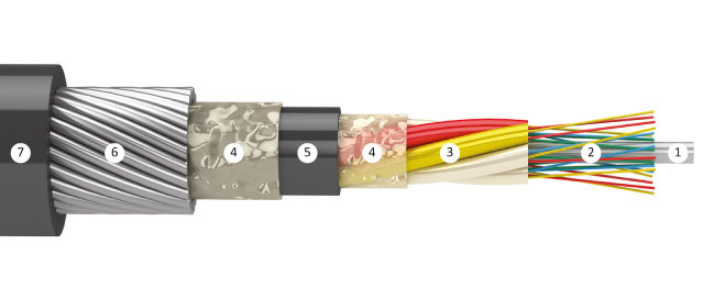 1 – Центральный силовой элемент, стеклопластиковый прутокНе более 60 календарных дней, с даты выдачи технического задания10 000 м3Кабель ОВ-24 диэлектрический в грунт бронированный2 –Оптическое волокноНе более 60 календарных дней, с даты выдачи технического задания10 000 м3Кабель ОВ-24 диэлектрический в грунт бронированный3 – Оптическое модули заполненные гидрофобным гелем Не более 60 календарных дней, с даты выдачи технического задания10 000 м3Кабель ОВ-24 диэлектрический в грунт бронированный4 – Водоблокирующие/скрепляющие нитиНе более 60 календарных дней, с даты выдачи технического задания10 000 м3Кабель ОВ-24 диэлектрический в грунт бронированный5 – Промежуточная оболочка из полимерного материалаНе более 60 календарных дней, с даты выдачи технического задания10 000 м3Кабель ОВ-24 диэлектрический в грунт бронированный6 – Броня из высокопрочных стеклопластиковых прутковНе более 60 календарных дней, с даты выдачи технического задания10 000 м3Кабель ОВ-24 диэлектрический в грунт бронированный7 – Оболочка из полимерного материалаНе более 60 календарных дней, с даты выдачи технического задания10 000 м4Зажимы для кабеля ОВ-12 спиральные натяжныеНСО – 6кННе более 60 календарных дней, с даты выдачи технического задания120 шт5Зажимы для кабеля ОВ-12 спиральные поддерживающиеПСО – 6кННе более 60 календарных дней, с даты выдачи технического задания120 шт6Зажимы для кабеля ОВ-24 спиральные натяжныеНСО – 6кННе более 60 календарных дней, с даты выдачи технического задания3000 шт7Зажимы для кабеля ОВ-24 спиральные поддерживающиеПСО – 6кННе более 60 календарных дней, с даты выдачи технического задания2930 штУстройство крепления ОВ должно соответствовать метрическим характеристикам кабеля (диаметр, тяжение и пр).Устройство крепления ОВ должно соответствовать метрическим характеристикам кабеля (диаметр, тяжение и пр).Устройство крепления ОВ должно соответствовать метрическим характеристикам кабеля (диаметр, тяжение и пр).Устройство крепления ОВ должно соответствовать метрическим характеристикам кабеля (диаметр, тяжение и пр).Устройство крепления ОВ должно соответствовать метрическим характеристикам кабеля (диаметр, тяжение и пр).Устройство крепления ОВ должно соответствовать метрическим характеристикам кабеля (диаметр, тяжение и пр).Существенные требования/ Технические спецификации Лот №2(поставка материалов на склад заказчика в радиусе 30 км в от г. Ош)Существенные требования/ Технические спецификации Лот №2(поставка материалов на склад заказчика в радиусе 30 км в от г. Ош)Существенные требования/ Технические спецификации Лот №2(поставка материалов на склад заказчика в радиусе 30 км в от г. Ош)Существенные требования/ Технические спецификации Лот №2(поставка материалов на склад заказчика в радиусе 30 км в от г. Ош)Существенные требования/ Технические спецификации Лот №2(поставка материалов на склад заказчика в радиусе 30 км в от г. Ош)Существенные требования/ Технические спецификации Лот №2(поставка материалов на склад заказчика в радиусе 30 км в от г. Ош)Наименование товаровПодробное описание товаровПодробное описание товаровСрок поставкиКол-во1Кабель ОВ-12 диэлектрический самонесущийТехнические характеристикиТехнические характеристикиНе более 60 календарных дней, с даты выдачи технического задания48 000 м1Кабель ОВ-12 диэлектрический самонесущийДлительно допустимая растягивающая нагрузка, кН не менее≥6,0Не более 60 календарных дней, с даты выдачи технического задания48 000 м1Кабель ОВ-12 диэлектрический самонесущийДопустимая раздавливающая нагрузка, кН/см не менее≥0,5Не более 60 календарных дней, с даты выдачи технического задания48 000 м1Кабель ОВ-12 диэлектрический самонесущийУдарная нагрузка, Дж не менее≥7Не более 60 календарных дней, с даты выдачи технического задания48 000 м1Кабель ОВ-12 диэлектрический самонесущийРабочий диапазон температур, C°-50… +70Не более 60 календарных дней, с даты выдачи технического задания48 000 м1Кабель ОВ-12 диэлектрический самонесущийТемпература монтажа, C°-20… +40Не более 60 календарных дней, с даты выдачи технического задания48 000 м1Кабель ОВ-12 диэлектрический самонесущийТип оптического волокнаG.652D (приоритет «Corning», «Fujikura»; остальные по предварительному согласованию)Диаметр модового пятна на длине волны 1310 нм в диапазоне 9,2± 0,4 мкмКоэффициент затухания ОВ на длине волны- 1550 нм, от 0,18 дБ/км до 0,22 дБ/км Не более 60 календарных дней, с даты выдачи технического задания48 000 м1Кабель ОВ-12 диэлектрический самонесущийКоличество модулей2Не более 60 календарных дней, с даты выдачи технического задания48 000 м1Кабель ОВ-12 диэлектрический самонесущийКоличество оптических волокон в модуле6Не более 60 календарных дней, с даты выдачи технического задания48 000 м1Кабель ОВ-12 диэлектрический самонесущийКонструкция кабеляКонструкция кабеляНе более 60 календарных дней, с даты выдачи технического задания48 000 м1Кабель ОВ-12 диэлектрический самонесущий1 – Центральный силовой элемент, стеклопластиковый прутокНе более 60 календарных дней, с даты выдачи технического задания48 000 м1Кабель ОВ-12 диэлектрический самонесущий2 –Оптическое волокноНе более 60 календарных дней, с даты выдачи технического задания48 000 м1Кабель ОВ-12 диэлектрический самонесущий3 – Оптическое модули заполненные гидрофобным гелемНе более 60 календарных дней, с даты выдачи технического задания48 000 м1Кабель ОВ-12 диэлектрический самонесущий4 – Водоблокирующие/скрепляющие нитиНе более 60 календарных дней, с даты выдачи технического задания48 000 м1Кабель ОВ-12 диэлектрический самонесущий5 – Упрочняющие элементы стеклонитиНе более 60 календарных дней, с даты выдачи технического задания48 000 м1Кабель ОВ-12 диэлектрический самонесущий6 – Оболочка из полимерного материалаНе более 60 календарных дней, с даты выдачи технического задания48 000 м2Кабель ОВ-24 диэлектрический самонесущийТехнические характеристикиТехнические характеристикиСрок поставкиКол-во2Кабель ОВ-24 диэлектрический самонесущийДлительно допустимая растягивающая нагрузка, кН не менее≥6,0Не более 60 календарных дней, с даты выдачи технического задания176 000 м2Кабель ОВ-24 диэлектрический самонесущийДопустимая раздавливающая нагрузка, кН/см не менее≥0,5Не более 60 календарных дней, с даты выдачи технического задания176 000 м2Кабель ОВ-24 диэлектрический самонесущийУдарная нагрузка, Дж не менее≥7Не более 60 календарных дней, с даты выдачи технического задания176 000 м2Кабель ОВ-24 диэлектрический самонесущийРабочий диапазон температур, C°-50… +70Не более 60 календарных дней, с даты выдачи технического задания176 000 м2Кабель ОВ-24 диэлектрический самонесущийТемпература монтажа, C°-20… +40Не более 60 календарных дней, с даты выдачи технического задания176 000 м2Кабель ОВ-24 диэлектрический самонесущийТип оптического волокнаG.652D (приоритет «Corning», «Fujikura»; остальные по предварительному согласованию)Диаметр модового пятна на длине волны 1310 нм в диапазоне 9,2± 0,4 мкмКоэффициент затухания ОВ на длине волны- 1550 нм, от 0,18 дБ/км до 0,22 дБ/км Не более 60 календарных дней, с даты выдачи технического задания176 000 м2Кабель ОВ-24 диэлектрический самонесущийКоличество модулей4Не более 60 календарных дней, с даты выдачи технического задания176 000 м2Кабель ОВ-24 диэлектрический самонесущийКоличество оптических волокон в модуле6Не более 60 календарных дней, с даты выдачи технического задания176 000 м2Кабель ОВ-24 диэлектрический самонесущийКонструкция кабеляКонструкция кабеляНе более 60 календарных дней, с даты выдачи технического задания176 000 м2Кабель ОВ-24 диэлектрический самонесущий1 – Центральный силовой элемент, стеклопластиковый прутокНе более 60 календарных дней, с даты выдачи технического задания176 000 м2Кабель ОВ-24 диэлектрический самонесущий2 –Оптическое волокноНе более 60 календарных дней, с даты выдачи технического задания176 000 м2Кабель ОВ-24 диэлектрический самонесущий3 – Оптическое модули заполненные гидрофобным гелемНе более 60 календарных дней, с даты выдачи технического задания176 000 м2Кабель ОВ-24 диэлектрический самонесущий4 – Водоблокирующие/скрепляющие нитиНе более 60 календарных дней, с даты выдачи технического задания176 000 м2Кабель ОВ-24 диэлектрический самонесущий5 – Упрочняющие элементы стеклонитиНе более 60 календарных дней, с даты выдачи технического задания176 000 м2Кабель ОВ-24 диэлектрический самонесущий6 – Оболочка из полимерного материалаНе более 60 календарных дней, с даты выдачи технического задания176 000 м3Зажимы для кабеля ОВ-12 спиральные натяжныеНСО – 6кННе более 60 календарных дней, с даты выдачи технического задания600 шт4Зажимы для кабеля ОВ-12 спиральные поддерживающиеПСО – 6кННе более 60 календарных дней, с даты выдачи технического задания580 шт5Зажимы для кабеля ОВ-24 спиральные натяжныеНСО – 6кННе более 60 календарных дней, с даты выдачи технического задания2400 шт6Зажимы для кабеля ОВ-24 спиральные поддерживающиеПСО – 6кННе более 60 календарных дней, с даты выдачи технического задания2350 штУстройство крепления ОВ должно соответствовать метрическим характеристикам кабеля (диаметр, тяжение и пр).Устройство крепления ОВ должно соответствовать метрическим характеристикам кабеля (диаметр, тяжение и пр).Устройство крепления ОВ должно соответствовать метрическим характеристикам кабеля (диаметр, тяжение и пр).Устройство крепления ОВ должно соответствовать метрическим характеристикам кабеля (диаметр, тяжение и пр).Устройство крепления ОВ должно соответствовать метрическим характеристикам кабеля (диаметр, тяжение и пр).Устройство крепления ОВ должно соответствовать метрическим характеристикам кабеля (диаметр, тяжение и пр).КОНКУРСНАЯ ЗАЯВКАКОМУ: ЗАО «Альфа Телеком» На Приглашение № ____ от  «__»________2023 г. ОТ: ____________________________________________________________________________________                                        (наименование поставщика)Срок поставки: прописатьГарантия: прописатьВ цену, указанную поставщиком, должны быть включены все налоги, сборы и другие платежи, взимаемые в соответствии с законодательством Кыргызской Республики, накладные затраты, транспортные и другие затраты поставщика. *Сумма НДС в графах заполняется поставщиком, только в случае если он является плательщиком НДС в Кыргызской Республике на момент подачи конкурсной заявки.Данная конкурсная заявка действительна в течение 60 (шестидесяти) календарных дней с даты вскрытия конкурсных заявок. Подавая настоящую конкурсную заявку, выражаем свое согласие заключить договор (в случае признания конкурсной заявки, выигравшей) на условиях, обозначенных в Требованиях к закупке и по форме Договора согласно приложению 3 к Приглашению. В случае принятия нашей Конкурсной заявки, мы обязуемся предоставить гарантийное обеспечение исполнения Договора на сумму ________________________________________________, для надлежащего выполнения Договора и в сроки, указанные в Конкурсной документации.Также подавая конкурсную заявку подтверждаем и гарантируем свою правоспособность, наличие регистрации в установленном законодательством порядке, а также наличие необходимых разрешительных документов на осуществление нашей деятельности. Гарантируем, что лицо, подписавшее настоящую конкурсную заявку, обладает всеми необходимыми полномочиями на ее подписание. Срок поставки: прописатьГарантия: прописатьВ цену, указанную поставщиком, должны быть включены все налоги, сборы и другие платежи, взимаемые в соответствии с законодательством Кыргызской Республики, накладные затраты, транспортные и другие затраты поставщика. *Сумма НДС в графах заполняется поставщиком, только в случае если он является плательщиком НДС в Кыргызской Республике на момент подачи конкурсной заявки.Данная конкурсная заявка действительна в течение 60 (шестидесяти) календарных дней с даты вскрытия конкурсных заявок. Подавая настоящую конкурсную заявку, выражаем свое согласие заключить договор (в случае признания конкурсной заявки, выигравшей) на условиях, обозначенных в Требованиях к закупке и по форме Договора согласно приложению 3 к Приглашению. В случае принятия нашей Конкурсной заявки, мы обязуемся предоставить гарантийное обеспечение исполнения Договора на сумму ________________________________________________, для надлежащего выполнения Договора и в сроки, указанные в Конкурсной документации.Также подавая конкурсную заявку подтверждаем и гарантируем свою правоспособность, наличие регистрации в установленном законодательством порядке, а также наличие необходимых разрешительных документов на осуществление нашей деятельности. Гарантируем, что лицо, подписавшее настоящую конкурсную заявку, обладает всеми необходимыми полномочиями на ее подписание. №Наименование товараОписание товараКол-воЦена за ед.Сумма1Итого:Итого:Итого:Итого:«ПОКУПАТЕЛЬ»Генеральный директор________________ Мамытов Н.Т.«ПОСТАВЩИК»Наименование ТовараПодробное описание количество Цена за едОбщая стоимость, (сом), из них:Общая стоимость, (сом), из них:Общая стоимость, (сом), из них:Наименование ТовараПодробное описание количество Цена за едЦена без НсП и НДССумма НДСОбщая стоимость с учетом налогов       «ЗАКАЗЧИК»: ЗАО «Альфа Телеком»Генеральный директор__________________Мамытов Н.Т.Наименование товараКол-во, шт.Цена за единицу (с учетом всех налогов) сомСумма, сомИтого: ________ сом с учетом всех налогов.Итого: ________ сом с учетом всех налогов.Итого: ________ сом с учетом всех налогов.Итого: ________ сом с учетом всех налогов.«ПОКУПАТЕЛЬ»Генеральный директор________________ Мамытов Н.Т.«ПОСТАВЩИК»Банк получателя ОАО «Айыл Банк»г. Бишкек, Кыргызская Республика, Beneficiary (Получатель)ЗАО «Альфа Телеком»Счет: № 1350100027537623БИК: 135001ИНН: 00406200910056г. Бишкек, ул. Суюмбаева № 123Кыргызская РеспубликаPurpose of payment(Назначение платежа)За что, № договора, согласно чему, № счет/фактуры, дата.